Coach Pike’s Class RulesBE PREPARED: Bring the required materials to class, and be seated and ready to learn at the start of class. BE RESPECTFUL: Show respect to other classmates, yourself, and me.  BE PRODUCTIVE: Do what is asked of you. Not doing anything will not be allowed.Following these rules will help everyone to be successful and learn in this classroom. If students do not follow these rules and disrupt the learning process, then I will work with the students, their parents and the principal to correct the behavior.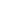 Materials- Students will need: History Binder, Notebook, Paper, Pen or Pencil EVERYDAY.Grading Policy The grading policy for 6th, 7th and 8th grades will be calculated as follows: daily grades (minimum 8) 50% and tests grades (minimum 2 assessments) 50% for each 6 weeksAbsent Work:  Students are responsible for asking for their absent work.  Students have the same number of days to get work turned in as they are absent.  All work will be posted to my Google Classroom. So you will have the ability to do your absent work when you are gone.    Corrections:  Corrections may be completed on any assignment if the grade is below a 70. Corrections will be done by rewriting the questions you got wrong with the correct answer on a separate piece of paper. You will staple the corrections to the original paper, then turn in. If everything is done correctly you will then earn a 70. Student Name:  ___________________________________________________________________________Student Signature _________________________________________________________________________